G1111Establishing Functional & Performance Requirements for VTS SystemsEdition 2.0month 2022urn:mrn:iala:pub:g1111Revisions to this IALA Document are to be noted in the table prior to the issue of a revised document.1	INTRODUCTION	41.1	Purpose	41.2	G1111 guideline series	42	Establishing the FUNCTIONAL AND PERFORMANCE Requirements for a VTS System	42.1	Project Planning	52.2	Operational Requirements	62.3	SECURITY Requirements	72.4	Deriving Functional and Performance Requirements	73	Implementation considerations	83.1	Availability and Reliability	93.2	Recording, Archiving and Replay	93.3	Other Considerations	103.3.1	Environmental Considerations	103.3.2	Equipment Shelters	103.3.3	Lightning Protection	103.3.4	Warning Lights	113.3.5	Site and Equipment Access	113.3.6	Electrical Power	113.3.7	Safety and Security Precautions	113.3.8	Equipment Preservation and Monitoring	113.3.9	Marking and Identification	113.3.10	Documentation	123.3.11	Equipment Standards and Approvals	124	DEFINITIONS	125	ACRONYMS	126	REFERENCES	17List of TablesTable 1	Relationship between downtime and availability	12List of FiguresFigure 1	Deriving implementation from operational requirements	9INTRODUCTIONThis Guideline presents a common source of information to assist competent authorities and VTS providers in the preparation and establishment of functional and performance requirements for VTS systems.  Tailoring is required to capture the specific and relevant performance requirements from the generic information included within this document.  The Guideline should not be used as a specification without such tailoring.References and definitions applicable to the separate sections are included in the sections where appropriate.This Guideline is associated with Recommendation R0128 Operational and Technical Performance of VTS Systems, a normative provision of IALA Standard S1040 Vessel Traffic Services (VTS) [1]. To demonstrate compliance with the Recommendation, the provisions of this Guideline should be taken into account.PurposeThis Guideline is one of the G1111 series of guideline documents. The purpose of the G1111 series is to assist the VTS Provider in preparing the definition, specification, establishment, technical operation and upgrades of a VTS system.  The documents address the relationship between the functional requirements and VTS system performance (technical) requirements and how these reflect into system design and sub system requirements.G1111 guideline seriesThe G1111 series of guideline documents present system design, sensors, communications, processing, and acceptance, without inferring priority. New sub-guidelines can be introduced to the G1111 series in future. The guideline documents are numbered and titled as follows:G1111		Establishing Functional & Performance Requirements for VTS SystemsG1111-1	Producing Requirements for the Core VTS SystemG1111-2	Producing Requirements for Voice CommunicationsG1111-3	Producing Requirements for RADAR G1111-4	Producing Requirements for AIS and VDES G1111-5	Producing Requirements for Environment Monitoring SystemsG1111-6	Producing Requirements for Electro Optical SystemsG1111-7	Producing Requirements for Radio Direction FindersG1111-8	Producing Requirements for Long Range Sensors G1111-9	Framework for Acceptance of VTS SystemsEstablishing the FUNCTIONAL AND PERFORMANCE Requirements for a VTS SystemIALA Guideline G1150 [2] advises on the planning and implementation of a VTS related to the definition of operational, functional, performance and acceptance requirements of a VTS system. These requirements should be:derived from Business Case and Feasibility study in the initiating phase; anddefined in the planning phase of the overall VTS project before the procurement of the VTS system.The VTS Provider should establish operational, functional and performance requirements and acceptance plan for a VTS system at the same time as they establish their Procurement plan. These requirements should form the basis for the entire system lifecycle, its definition and its acceptance following implementation.The G1111 Guideline Series provide generic guidance for all potential equipment’s and sensors that may be used in designing a VTS system.  The guidance is not prescriptive and the capabilities required may vary between VTS, VTS area and VTS sectors or even specific parts of a VTS area or sector.  VTS capability should be linked to risk assessment which will identify the degree of mitigation expected of a VTS and its contribution, together with other mitigation measures, to address a specific hazard or hazards.  The extent of risk mitigation provided through the implementation of a offered will be determined by a number of factors that include the equipment fit, equipment capability, local geography and operator authorisation/trainingThis guideline focuses to provide an overview of the key areas for consideration related to the establishment of a VTS system. IALA Guideline 1111-1 to 1111-8 provide a specific guidance on initiating and planning functional and performance requirements and implementing VTS systems and VTS Equipment’s, based on operational requirements. Acceptance steps are typically conducted on the proposed or implemented VTS system to control the compliance to the requirements. These acceptance steps are discussed in G1111-9 Framework for Acceptance of VTS systems.Project PlanningIALA Guideline G1150 (Establishing, Planning and Implementing VTS) recommends a project management approach to ensure that major deliverables, assumptions and constraints are clearly documented when planning and implementing a VTS. This will assist in defining the scope of the VTS, its goals and objectives that need to be met. Project management is considered as a discipline with the purpose to achieve specific goals and objectives by planning, organizing, motivating, and controlling resources.Relevant international guidance prepared and published by appropriate international organizations regarding project management should be considered, or, where there are national requirements for project management, these should be used.Project management is undertaken in different steps in order to improve control and quality. IALA Guideline G1150 provides an overview of the five project management phases and the key areas for consideration as they relate to VTS: Initiating, Planning, Implementing, Controlling and Closing. It is noted that before completing each stage to define functional and performance requirements, these results could be re-evaluated by the risk assessment and cost benefit analysis. The core practice in the planning phase is finalising the requirements. This involves combining the relevant operational requirements with the functional and performance requirements, without unintentionally restricting flexibility in the implementation.It is important to write well-structured, individual requirement statements within the published requirements documentation.Note that, for the implementation phase, several possible technical solutions may be identified to achieve the defined requirements and each of these solutions may have different strengths and weaknesses. Scoring systems to address the most critical aspects of the operational requirements may need to be considered when preparing procurement plan.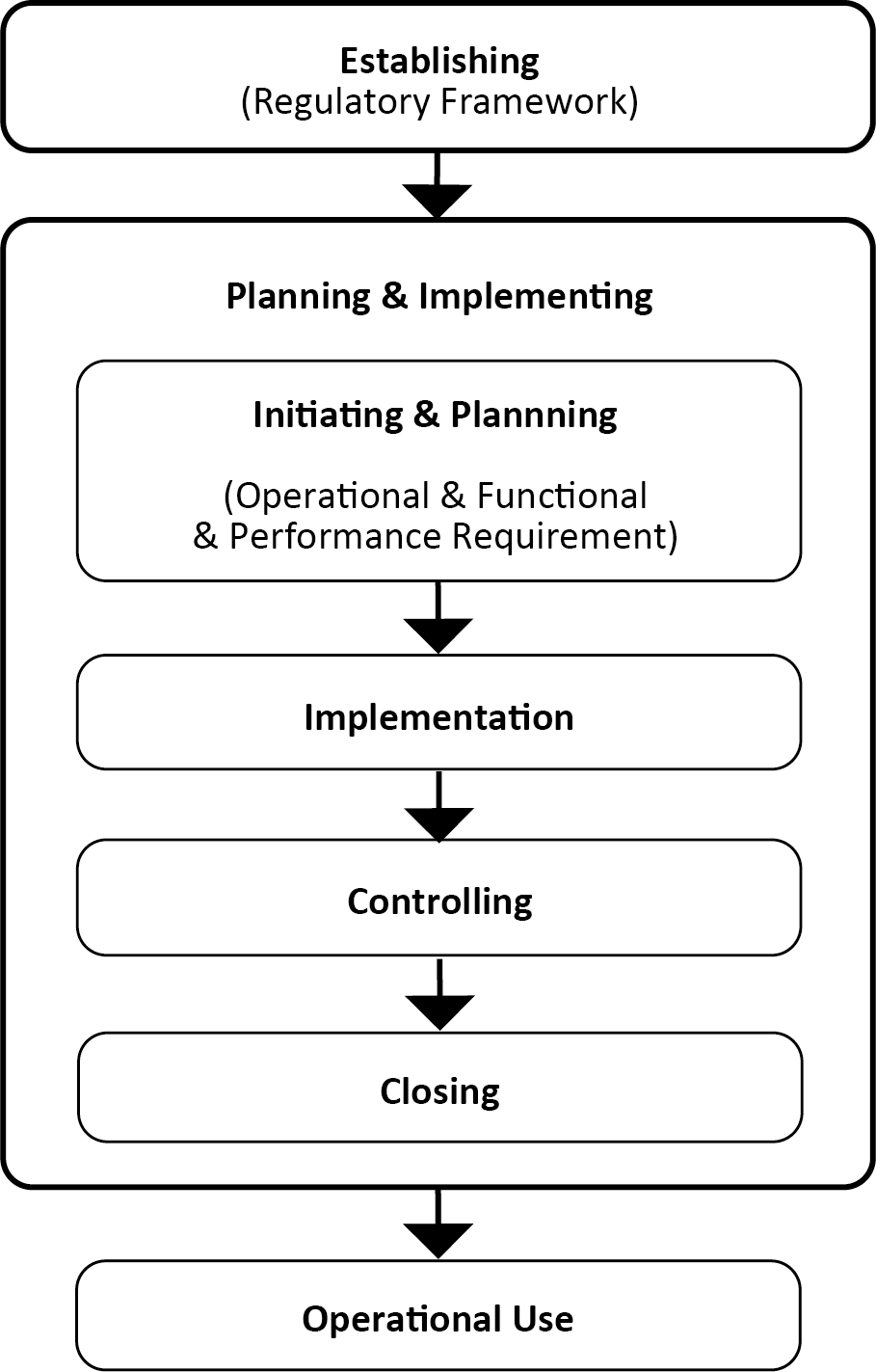 Project management steps in establishing VTS systemsOperational Requirements The operational requirements needed to derive the functional and performance requirements should  include:delineating the VTS area and, if appropriate, VTS sub-areas or sectors;types and sizes of ships required or expected to participate in the VTS;navigational hazards and traffic patterns;human/machine interface and human factors including health and safety issues; tasks to be performed by VTS operators or supervisors; Operational procedures, staffing level and operating hours of the VTS;  information sharing and co-operation with external stakeholders; andlegal framework.SECURITY Requirements  The security requirements needed to derive the functional and performance requirements should include:physical security of the VTS Centre and remote sites;cyber security; andbusiness continuity, availability, reliability and disaster recovery.Deriving Functional and Performance RequirementsThe functional and performance requirements for a VTS system should be derived from the operational requirements.  This may be an iterative process, which can be aligned with the phases of IALA Guideline G1150.In order to define functional and performance requirements, the operational requirements may be grouped into:communications;situational awareness;recording and playback; andreliability and availability.The grouping of operational requirements facilitates the creation of functional and performance requirements, for example divided into:voice and data communication;the VTS Centre, sites, sensors and processing;recording and replay including post situational analysis; andredundancy and resilience.Deriving system concepts may involve various mathematical, functional and simulation models to visualise different characteristics of the system. Models to consider might include:radio communications coverage;sensor coverage;communications network infrastructure;data architecture and interfaces;reliability and availability including any redundancy options; andlifecycle costs.The models could assist in establishing the relationship between the system concepts, associated functional and performance requirements and the operational requirements. Feasibility studies (site surveys, equipment trials etc.) may also be appropriate to reduce technical risks which may otherwise not be apparent until implementation.Additional functional and performance requirements may come from:environmental considerations;legal obligations;ergonomic issues;safety (other than navigational safety);security requirements e.g. physical security, personnel security, cyber security incl. software updates during operation; andoperational business rules or operational procedures.Implementation considerationsVTS system implementations may require consideration of the following:  VTS System function and performance:Off the shelf solution or customised solution;Sensor and radio coverage, including overlapping coverage;Equipment redundancy;Communications routes;External Interfaces; Electromagnetic issues (EMI/EMC); andAudit Tracking;VTS system sustainability:Lifecycle planning, including environmental impact and sustainability in the choice of materials, power consumptions etc.; andMaintenance of the VTS system and sensors.Environmental constraints and impact such as wind, influence from sea, precipitation and possibly iceLocational and infrastructure design:VTS Centre location(s);available land and suitability of sensor sites;existing infrastructure such as power and data lines;selection of installation sites with due respect to neighbours; andsecurity and site access.Rules and regulationsBusiness Rules; andApplicable regulations and required licenses (transmission, building etc.).Organisation and staffingAdministrative functions; andAuthorisation levels.Any VTS system should, as a minimum, be equipped with a means to build a VTS traffic image as well as providing reliable communications.The system architecture of a VTS system should carefully consider issues such as:network requirements (bandwidth, latency etc.);redundant data paths;data integrity;security requirements e.g physical security, cyber security;data storage; andreporting and maintenance facilities.In addition, the system architecture should have built in flexibility for future upgrades and have the capability to be maintained without impacting routine VTS operations. During the development of the system architecture, comprehensive site surveys could be performed, including but not limited to the above considerations.  Involvement of relevant stakeholders in the site survey early in the process adds value and ensures awareness of the potential risks (e.g. design and performance).Availability and ReliabilityThe VTS Provider should define an overall availability and reliability target for the VTS system including the elements to be considered based on the risk assessment results.  The relationship between downtime and availability figures is given by Table 1.Relationship between downtime and availabilityThe VTS Provider can decide whether individual sub-systems are critical or non-critical.  Non-critical sub-systems may be excluded from the overall system availability requirement.  Note that multiple means of communications and overlapping sensor coverage will increase overall availability.  Such a solution may result in reduced requirements for the availability of each item of equipment individually. Scheduled maintenance activities may be included in availability figures. Also note that required spare parts should be readily available, to ensure the shortest time to repair.  Therefore, VTS providers should plan for sufficient spare parts and service arrangements or business continuation plans in order to meet the availability criteria.The VTS system availability may be improved by the following redundancy measures:by duplicating hardware and/or externally hosting VTS services:In duplicated hardware cases, parameter hand-over from active to stand-by equipment should be considered; andbetween sensors and radio base stations, where overlap can provide redundancy, possibly with reduced performance;between various types of sensors and voice communications, where overlap can provide redundancy, possibly with reduced performance; andby adding graceful degradation capabilities to individual VTS Equipment.Recording, Archiving and ReplayWithin legal limitations, provision should be made for secure storage, retrieval and presentation of VTS data so the relevant data can be consistently recalled.The data type, resolution and period of time for which data is required to be stored should be derived from operational procedures.  A minimum of thirty (30) days' storage capacity is recommended. Consideration including data security, can be given to providing this as online storage.  Archiving of older data may be considered for traffic statistics, risks evaluation, strategic planning etc.The time period should allow for the full retrieval of data post-incident/accident, in compliance with national requirements and those of the incident/accident investigation procedures of the VTS Provider and other authorised parties. Stored and archived data should include:VTS traffic image;sensor data;  voice communication; and other relevant information.It may also include (within legal limitations):  internal VTS personnel conversations inside VTS Centre; andVTS personnel activities.  technical and maintenance purposes e.g. logging, failure tracking, long term failure statistics and analysis, system performance monitoring and improvement;The data should be recorded automatically and be capable of replay without impact to on-going VTS operations.  Synchronisation of information is recommended for replay.Other ConsiderationsEnvironmental ConsiderationsThe VTS Provider should specify the local environmental conditions for VTS system performance, design and outdoor installations.Equipment SheltersA shelter can provide a protective environment with characteristics that depend on the location and design of the shelter.  In situations where contained equipment is reliant on the environment created by the shelter, the shelter facilities (e.g. cooling or heating) may become critical to the achieved availability of the equipment.Lightning ProtectionLightning protection is often subject to national or local legislation taking into account local conditions, severity, earth conductivity, power grid constraints etc.  The guidance from country to country differs depending on lightning strike frequency and severity.  As a consequence, requirements for the number and type of lightning arrestors, the number of earthing points and the minimum cross section of lightning conductors vary to suit local conditions.The general principles include:lightning arresters should be higher than other equipment and be designed to protect the entire installation.They should have separate down conductor(s) on the exterior of buildings and the down conductors should not be connected to metal parts of buildings such as steel reinforcements, handrails and antenna masts;safety grounding of equipment should be kept separate from lightning protection; andpotential equalisation should be achieved in earth and never at the top of the equipment.Warning LightsHigh structures may require warning lights for air traffic, such as radar towers. Specific light arrangements may also be disturbing to both vessel traffic, the public and to animals. It is therefore recommended to consult local authorities for specific requirements or restrictions in the area. Site and Equipment AccessAs part of the design of a VTS system locations, the VTS Provider should analyse the need for site access for installation and maintenance.  Fencing and other protective means against illegal intrusion will also be needed in many cases.Electrical PowerThe VTS system requires a reliable source of electrical power, which could include a backup power source such as an Uninterruptable Power Supply (UPS).  Where a new or replacement source of electrical power is necessary, renewable sources should be used if possible.  Safety and Security PrecautionsFor each location, the VTS Provider should determine safety and security requirements in accordance with local legislation. Safety requirements should, at least, consider but are not limited to:safety procedures, such as instructions to personnel performing maintenance;personnel protection equipment for working at heights;lone working on remote sites should be avoided;safety switches to isolate equipment and to stop rotating antennas;precautions regarding electromagnetic radiation, rotating machinery and electrical shock, railings on masts etc.; andprotection of the general public.Security requirements should, at least, consider:access restrictions; andalarm International Ship and Port Security (ISPS) code requirements.Equipment Preservation and MonitoringThe VTS Provider should also consider the following:fire detection and (remote) alarms;automated fire extinguishers;remote monitoring of site status (power, fuel, temperature, site environmental conditions etc.); andremote monitoring of equipment status.Marking and IdentificationVTS Equipment should be marked with manufacturer name, type and serial number.  Legislation may require additional marking or identification, signposts etc.DocumentationThe VTS Provider should specify deliverable documentation to accompany the VTS equipment.  As a minimum, documentation should include:operating instructions;maintenance instructions (preventive and corrective) inclusive of procedures and spare parts catalogue;safety information (e.g. regarding radiation, electrical safety and rotating machinery);certificates and permissions as required by law; test procedures, test certificates; and 'As built' documentation comprising drawings, equipment configurations, software versions, etc.Equipment Standards and ApprovalsLegal requirements for equipment standards and approval (or statements of conformity) vary from country to country.  It is the responsibility of the VTS Provider to ensure compliance to local, regional and international standards.  The VTS Provider should state any applicable standards as part of the acquisition process.Typical standards and approvals may include the following (Note.  This is not a complete list and VTS providers should ensure that all appropriate standards and approvals for their VTS area have been considered):Electrical SafetyMechanical SafetyRadiation SafetyElectromagnetic CompatibilityRadio Spectrum licensingHazardous / Chemical SubstancesDEFINITIONSThe following definitions apply within this document and in all the G1111 series of guideline documents:The other definitions of terms used in this Guideline can be found in the International Dictionary of Marine Aids to Navigation (IALA Dictionary) at http://www.iala-aism.org/wiki/dictionary and were checked as correct at the time of going to print.  Where conflict arises, the IALA Dictionary should be considered as the authoritative source of definitions used in IALA documents.ACRONYMSº	Degree	Plus or minus>	Greater than≤	Less than or equal to≥	Greater than or equal to%	percentµs	microsecondAIS	Automatic Identification SystemAREPS	Advanced Refractive Effects Prediction SystemASL	Above Sea LevelAtoN	Aid(s) to NavigationBITE	Built In Test EquipmentBoM	Bureau of Meteorology (Australia)C	CelsiusCARPET	Computer Aided Radar Performance Evaluation ToolCCTV	Closed-Circuit TelevisionCE	Conformité EuropéenneCHC	Canadian Hurricane CentreCirc.	Circular (IMO)COG	Course over GroundCOSPAS	Cosmicheskaya Sistema Poiska Avariynyh Sudov (Russian; Space System for the Search of Vessels in DistressCOSPAS/SARSAT	Search and Rescue Satellite-Aided TrackingCPA	Closest Point of ApproachCPHC	Central Pacific Hurricane CentreCS	Coastal SurveillanceCW	Continuous WavedB	decibeldB(A)	A-weighted decibeldBi	decibel isotropicDF	Direction FinderDSC	Digital Selective CallingDSF	Decision Support FunctionDST	Decision Support ToolD-GNSS	Differential GNSSEC	European CommissionECC	Electronic Communications CommitteeECDIS	Electronic Chart Display and Information SystemECS	Electronic Chart SystemEIA	Electronics Industry AssociationELT	Emergency Location TransmitterEMC	Electromagnetic CompatibilityEMF	ElectroMagnetic Force (EU Directive)EMI	Electromagnetic InterferenceENC	Electronic Navigation ChartEO	Electro-OpticalEOS	Electro-Optical SensorEPIRB	Emergency Position Indicating Radio BeaconERC	European Research CouncilETA	Estimated Time of ArrivalETSI	European Telecommunications Standards InstituteEU	European UnionFAT	Factory Acceptance TestFATDMA	Fixed-Access Time-Division Multiple AccessFCA	Functional Configuration AuditFMCW	Frequency Modulated Continuous WaveFMS	Fiji Meteorological ServiceFoV	Field of ViewGHz	gigahertzGIT	Georgia Institute of TechnologyGMDSS	Global Maritime Distress and Safety SystemGNSS	Global Navigation Satellite SystemGPS	Global Positioning Systemh/hr	hourHDF	Hierarchical Data FormatHF	High Frequency (3–30 MHz radio frequency range (band))HMI	Human / Machine InterfacehPa	hectoPascalhydro/meteo	hydrological/meteorologicalIALA	International Association of Marine Aids to Navigation and Lighthouse AuthoritiesICNIRP	International Commission on Non-Ionizing Radiation ProtectionID	IdentificationIDC	International Data Centre (for LRIT)IEC	International Electro-Technical CommissionIEEE	The Institute of Electrical and Electronics EngineersIETF	Internet Engineering Task ForceIHO	International Hydrographic OrganizationIMD	Indian Meteorological DepartmentIMO	International Maritime OrganizationIOC	Intergovernmental Oceanographic CommissionIP	Ingress ProtectionIP	Internet ProtocolIR	InfraRedISO	International Organization for StandardizationIT	Information TechnologyITU	International Telecommunication UnionITU-R	International Telecommunication Union-RadiocommunicationJMA	Japan Meteorological AgencyJTWC	Joint Typhoon Warning CenterKa-band	26.4 – 40 GHz (radar band)kg	kilogramkHz	kilohertzkm/h	kilometres per hourKPI	Key Performance Indicator(s)Ku-band	12.0 – 18.0 GHz (radar band)kW	kilowattLRIT	Long Range Identification and TrackingLVD	Low Voltage Directive (EU)m	metrem/s	metres per secondm2	square metrem3	cubic metreMF	Medium Frequency (300 kHz and 3000 kHz radio frequency range (band))MFR	Météo FranceMHz	MegaHertzMIL-STD	Military Standard (US)MKD	Minimum Keyboard and Displaymm/hr	millimetre per hourMMSI	Maritime Mobile Service IdentityMPA	Marine Protected Area(s)MPEG	Moving Pictures Expert GroupMSC	Maritime Safety Committee (IMO)MSI	Maritime Safety InformationMTBF	Mean Time Between FailureMTI	Moving Target IndicationN	The radio refractivity indexN/A	Not applicableNAVTEX	Navigational TelexNHC	National Hurricane CentreNIMA	National Imagery and Mapping AgencyNM	nautical mileNTIA	National Telecommunications and Information AdministrationOFTA	Office of the Telecommunications AuthorityOJ	Official Journal of the European UnionPC	Personal ComputerPCA	Physical Configuration AuditPD	Probability of DetectionPFA	Probability of False AlarmPRF	Pulse Repetition FrequencyPSLR	Peak Side Lobe RatioPSS	Practical Salinity ScalePSSA	Particularly Sensitive Sea Area(s)PTZ	Pan, Tilt, ZoomQoS	Quality of ServiceRACON	Radar beaconRADAR	Radio Detection and RangingRCS	Radar Cross SectionREACH	Registration, Evaluation, Authorisation and Restriction of Chemical substancesRF	Radio FrequencyRDF	Radio Direction FinderRH	Relative HumidityRMS	Root Mean SquaredRoHS	Reduction of Hazardous SubstancesR&TTE	Radio and Telecommunications Terminal EquipmentSAIS	Satellite AISSAR	Search and RescueSARSAT	Satellite-based Synthetic Aperture RadarSART	Search and Rescue TransponderSAT	Site Acceptance TestS-band	2.0 – 4.0 GHz (Note: military designation is F-band)SLA	Service-Level AgreementSN	Safety of Navigation (IMO)SOG	Speed over GroundSOLAS	Safety of Life at SeaSPA	Special Protected Area(s)SS	Sea StateSTC	Sensitivity-Time ControlSTD./std.	StandardS-57	Transfer Standard for Digital Hydrographic Data (IHO)S-100	Geospatial Information Registry (IHO)S-101	IHO ENC Product Specification (under development in 2015)TCPA	Time to Closest Point of ApproachTDMA	Time-Division Multiple AccessUPS	Uninterruptable Power SupplyUS	United States (of America)UV	Ultra Violet (light)VDL	VHF Data LinkVHF	Very High FrequencyVoIP	Voice over Internet ProtocolVTMIS	Vessel Traffic Management and Information SystemVTS	Vessel Traffic Service or Vessel Traffic Services (dependent on context)VTSO	Vessel Traffic Services OperatorW	wattWGS84	World Geodetic System 1984 (Reference coordinate system used by GPS)WMO	World Meteorological OrganizationX-band	8.0 – 12.0 GHz (Note: military designation is I-band)XML	Extensible Mark-up LanguageREFERENCESIALA. Recommendation R0128 (V-128) Operational and Technical Performance of VTS Systems.IALA. Guideline G1150 Establishing, Planning and Implementing a VTSIALA GuidelineDateDetailsApproval May 2015First issue (edition 1.0) of Guideline 1111 on “Preparation of Operational and Technical Performance Requirements for VTS systems”. Originated from IALA Recommendation V-128, edition 3. Annex from former Recommendation changed to Guideline and revised to include additional considerations, new technologies and emerging technologies. Additionally, consistency has been improved and duplications were removed. Council 60January 2022Edition 1.1 - Editorial corrections published January 2022, in alignment with IMO Resolution A.1158(32) Guidelines for Vessel Traffic Services.Council 74?June 2022Edition 2.0 - Due to the comprehensive content of G1111 (115 pages), the document was split into one guideline and nine sub-guidelines and reviewed to describe the establishment of the functional requirements better. Title changed to “Establishing Functional & Performance Requirements for VTS systems”ISO 21502:2020, Guidance on Project ManagementThis is an international standard issued by the International Organization for Standardization (ISO).In summary, the standard:Provides high-level description of concepts and processes that are considered to form good practice in project management.Can be used by any type of organization, including public, private or community organizations, and for any type of project, irrespective of complexity, size, or duration.AvailabilityAvailabilityAvailabilityAvailabilityAvailabilityAnnual downtime87,6 hours 24 hours8 hours4 hoursCorresponding Availability99%99.7%99.9%99.95%VTS system–within the G1111 guidelines, the VTS system is the VTS software, hardware, communications and sensors.  This excludes personnel and procedures.VTS equipment–within the G1111 guidelines, VTS equipment refers to the individual items of software, hardware, communications and sensors, which make up the VTS system.VTS user-within the G1111 guidelines, VTS user is defined as someone with either an operational, technical, or administrative need to use or access the VTS system.